Publicado en Barcelona el 06/06/2017 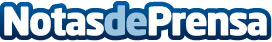 El 10 de junio, Port Fòrum se suma a la celebración del Marina DayEl puerto de la Diagonal se une a la fiesta de los Puertos Deportivos con multitud de propuestas. La jornada acogerá salidas en barco, exposiciones fotográficas, espectáculos teatrales y talleres infantiles, entre otras actividadesDatos de contacto:Sandra Camprubí936318450 / 66024684Nota de prensa publicada en: https://www.notasdeprensa.es/el-10-de-junio-port-forum-se-suma-a-la Categorias: Gastronomía Cataluña Entretenimiento Nautica Eventos http://www.notasdeprensa.es